Year 3 – Can I subtract a 3-digit number from a 3-digit number?Task A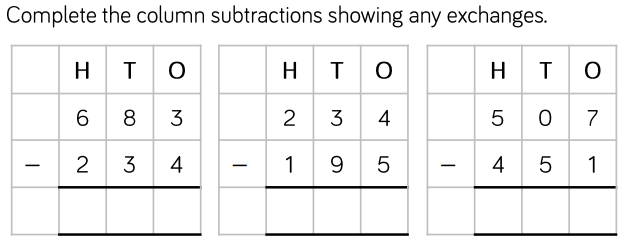 Task BFind the missing values. Write it as a calculation.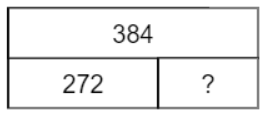 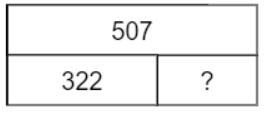 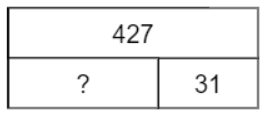 Find the missing digits.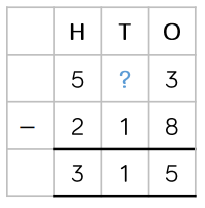 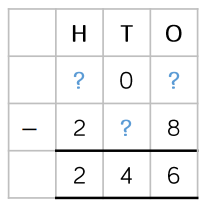 Year 4 – Can I subtract a 4-digit number from a 4-digit number?Task AUse column subtraction to work out the answers. Regroup when needed. 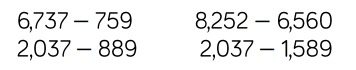 Task B1. 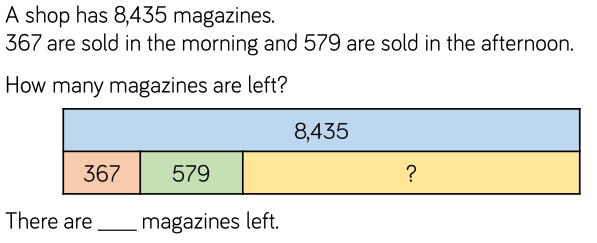 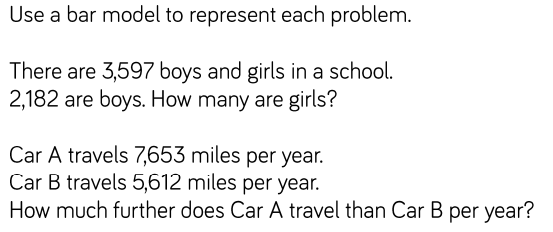 2. 3. 4. 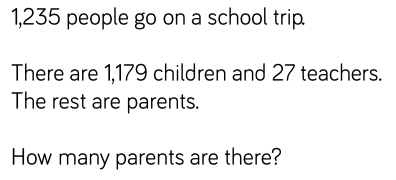 